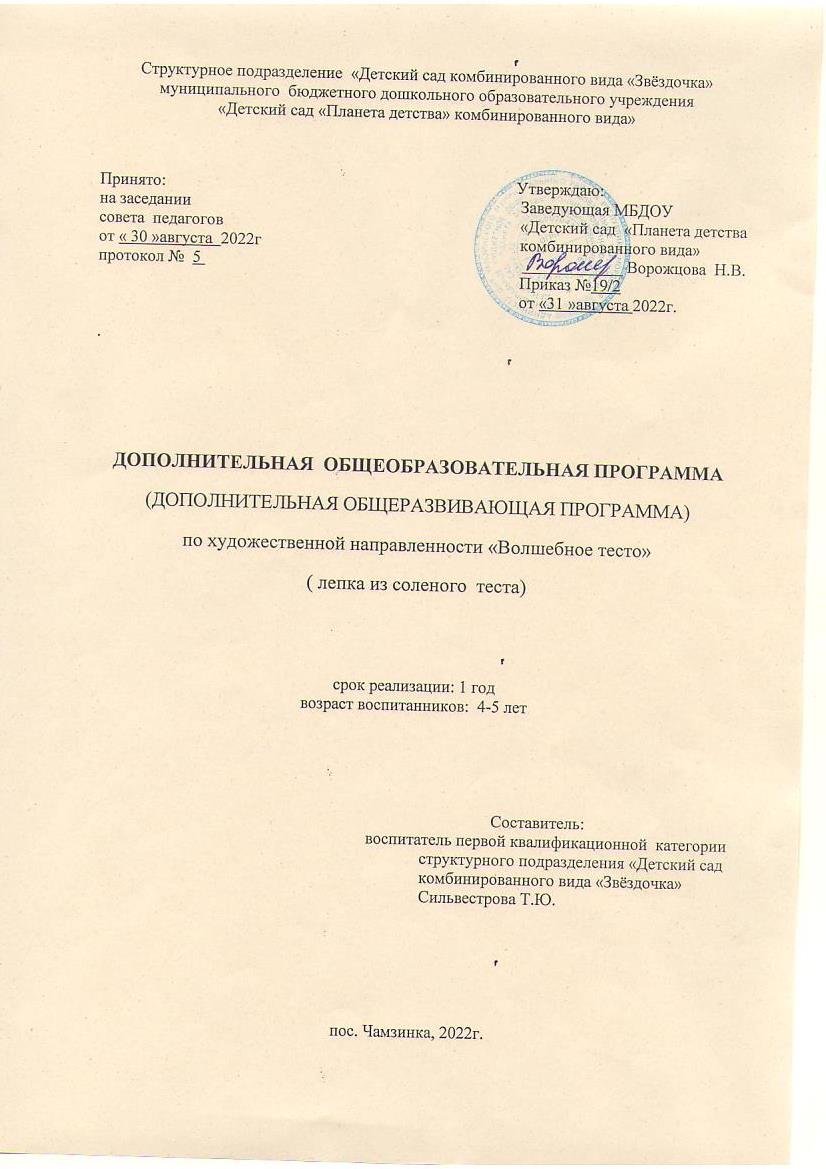 Содержание      Пояснительная записка.                                                                                     Актуальность                                                                                            Педагогическая целесообразность.       Цели и задачи программы.      Принципы, методы и приемы.      Возраст детей, участвующих в реализации программы.      Сроки реализации программы.      Формы и режим занятий.      Формы подведения итогов реализации программы      Учебно-тематический план      Ожидаемые результаты и способы их проверки      Методическое обеспечение программы.      Список литературы.1.ПОЯСНИТЕЛЬНАЯ ЗАПИСКАОбразовательная программа дополнительного образования детей «Волшебное тесто» имеет художественно-эстетическую направленность и разработана на основе пособия Лыкова И.А. Программа художественного воспитания, обучения и развития детей 2-7 лет «Цветные ладошки». Данная программа реализуется в МБДОУ «Детский сад комбинированного вида «Звёздочка». Продолжительность реализации программы — 1  год. Содержание программы кружка  составлена с учетом возрастных особенностей и в соответствии с СанПиНом    2.4.1.3049-13 (требования к организации режима дня и учебных занятий), предназначена для детей  4-5 лет, реализуется она через кружковую работу и выставки. Занятия проводится 1 раз в неделю, длительность составляет 20 минут      Данная программа разработана в соответствии со следующими нормативными документами:-Закон РФ «Об образовании» (2012г.);-Конвенция о правах ребенка (1989г);-Концепция дошкольного воспитания;-  СанПиН 2.4.1.3049-131.1.АКТУАЛЬНОСТЬ     Формирование творческой личности является одной из актуальных задач педагогической теории и практики на современном этапе. Именно в изобразительной деятельности ярче всего раскрываются творческие способности детей. Дошкольный возраст – период наиболее интенсивного развития воображения и наглядно-образного мышления, которые являются здесь основными формами познания. Лепка имеет большое значение для обучения и воспитания детей дошкольного возраста. Учеными доказано, что развитие рук находится в тесной связи с развитием речи и мышления ребенка. Соленое тесто в последние годы стало очень популярным материалом для лепки. Поделки из теста – древняя традиция, им находится место и в современном мире, потому что сейчас ценится все экологически чистое и сделанное своими руками. Специфику лепки определяет материал. Этому виду творчества придумали современное название – «Тестопластика».      Тесто доступный всем, дешевый и легкий в усвоении материал. Его можно заготовить впрок, хранить в холодильнике несколько дней. Тесто можно сделать цветным, добавляя краски в воду при замешивании или раскрасить уже готовое высохшее изделие. После обжига или сушки такие изделия затвердевают и могут долго храниться. С ними можно играть украсить свой дом или подарить сувениры своим родным. Работа с тестом – это своего рода упражнения, оказывающие помощь в развитии тонких дифференцированных движений, координации, тактильных ощущений. Она способствует развитию зрительного восприятия, памяти, образного мышления, привитию ручных умений и навыков, необходимых для успешного обучения в школе. Лепка так же, как и другие виды изобразительной деятельности, формирует эстетические вкусы, развивает чувство прекрасного, умение понимать прекрасное во всем его многообразии, но в то же время, лепка в большей мере, чем рисование или аппликация, подводит детей к умению ориентироваться в пространстве, к усвоению целого ряда математических представлений. Еще одной специфической чертой лепки является ее тесная связь с игрой. Объемность выполненной фигурки стимулирует детей к игровым действиям с ней. Такая организация занятий в виде игры углубляет у детей интерес к лепке, расширяет возможность общения с взрослыми и сверстниками. Занятия лепкой тесно связаны с деятельностью по ознакомлению с окружающим, с обучением родному языку, с ознакомлением художественной литературой, с наблюдением за живыми объектами. Если говорить о лепке из соленого теста как о средстве развития творчества ребенка, значит, ничего не сказать. Порой достаточно увидеть счастливое личико ребенка, его восторг от созданного им образа, и ты понимаешь, как много смог ты сделать для него. Лучшей наградой для педагога служат достижения его учеников. И зачастую, можно видеть, насколько важно для ребенка быть правильно понятым, увидеть восторженное лицо воспитателя, от положительной оценки своей деятельности. Такой положительный настрой благотворно влияет на эмоциональное развитие ребенка. Ну а положительные эмоции залог обеспечения творческого интереса, достижение поставленных целей и задач. Полученный результат можно увидеть, потрогать. Его интересно показать другим и получить одобрение. Благодаря этому ребенок чувствует себя создателем и испытывает удовлетворение и гордость за свои достижения.        Лепка является одним из самых осязаемых видов художественного творчества, в котором из пластичных материалов создаются объёмные (иногда рельефные) образы и целые композиции. Техника лепки богата и разнообразна, но при этом доступна любому человеку.      Занятия в мастерской тестопластики дают уникальную возможность моделировать мир и своё представление о нём в пространственнопластичных образах. У каждого ребёнка появляется возможность создать свой удивительный мир.1.2.ПЕДАГОГИЧЕСКАЯ ЦЕЛЕСООБРАЗНОСТЬТестопластика – искусство объемных и рельефных фигурок из теста новое направление для детского  творчества. Поэтому я выбрала этот материал для занятий с детьми и стала успешно его использовать. Занятия в кружке пробуждают у детей интерес к изобразительному искусству, что дает возможность развивать у детей эстетическое восприятие мира, творческие способности. Для детей старшего дошкольного возраста работа с соленым тестом особенно интересна. Она приучает их быть более усидчивыми, внимательными и ответственными. После просушки вылепленные фигурки дети могут раскрашивать гуашевыми красками, чего нельзя сделать в работе с пластилином.           Именно в изобразительной деятельности у детей 4-5 лет, ярче всего раскрываются творческие способности детей. Занятия с детьми творчеством любого вида способствуют разностороннему развитию ребёнка, раскрывается его личность, творческий потенциал, способность применять освоенные знания и умения для решения нестандартных задач, появляется уверенность в правильности принятия обоснованного решения и их реализации.  Занятие лепкой из соленого теста комплексно воздействуют на развитие детей:   Повышает сенсорную чувствительность, то есть способствует тонкому восприятию формы, фактуры, цвета, веса, пластики; Синхронизирует работу обеих рук;Развивает воображение, пространственное мышление, мелкую моторику рук; Формирует умение планировать работу по реализации замысла, предвидеть результат и достигать его, при необходимости вносить коррективы в первоначальный замысел;  Способствует формированию умственных способностей детей, расширяет их художественный кругозор, способствует формированию художественно-эстетического вкусНовизна программы: Новизна программы «Волшебное тесто» заключается в том, что настоящее творчество – это тот процесс, в котором автор – ребёнок не только рождает идею, но и сам является её реализатором, что возможно только в том случае, если он уже точно знает, как именно воплотить свои фантазии в реальность, какими средствами воспользоваться, какие возможности предпочесть и какими критериями руководствоваться. Всё это реально, если он прошёл курс определённой учёбы, подготовки, которая непременно должна иметь комплексный характер, то есть быть и общеобразовательной, и развивающей, и воспитательной одновременно. В программе «Волшебное тесто» предпочтение отдается обучению детей плоскостной лепке. Этот метод очень важен для детей дошкольного возраста, поскольку доступен в выполнении и позволяет в каждом ребенке воспитывать уверенность в своих силах, создавать настоящие шедевры. Программой также предусмотрено изготовление объемных фигур и композиций. Преимущества этой программы в том, что она рассчитана на детей с различным уровнем подготовки и развития и может быть использована для индивидуальной, групповой работы, работы малыми группами. Ребёнок дошкольного возраста на любом этапе может включиться в реализацию программы.Отличительной особенностью  программы:     Основное отличие данной образовательной программы заключается в том, что она позволяет ребенку творчески включаться в организацию окружающей его пространственной среды, используя одновременно и силу творческого воображения и навыки работы с тестом как с пластическим материалом и в то же время эмоционально ощущать самого себя, частью этой среды. Такой подход обеспечивается опорой на семейные ценности и традиции, которые содержательно организуют учебный материал  1.3. ЦЕЛИ И ЗАДАЧИ  ПРОГРАММЫ:                                                                                                                 Цель программы:Развитие художественных и творческих способностей у детей 4-5 лет в процессе лепки из соленого тестаЗадачи программы:    Обучающие:обучить различным методам и приемам лепки.  Формировать и закреплять познавательные и творческие способности.  Расширять представления детей о нетрадиционном материале для лепки, соленом тесте. Развивающие: развивать художественные способности, абстрактное и логическое мышление, воображение. Воспитательные: воспитывать у детей аккуратность, трудолюбие и желание добиваться успеха собственным трудом и творческой самореализацией. 1.4.ПРИНЦИПЫ, МЕТОДЫ И ПРИЕМЫ РЕАЛИЗАЦИИ ПРОГРАММЫ:Основные принципы, заложенные в основу программы:  1. Учет возрастных особенностей воспитанников.В связи с возрастными особенностями воспитанников - отсутствие устойчивого внимания, усидчивости, быстрой утомляемости рекомендуется изготовление простых поделок, не требующих длительных усилий. В процессе обучения идет усложнение изделий и повышение требований к качеству. Уровень подготовки детей посещающих занятия различен, поэтому наиболее продуктивным подходом к занятиям является дифференцированный подход, позволяющий каждому ребенку добиваться положительного результата. 2. Принцип наглядности. Педагогический процесс должен обеспечиваться дидактическим материалом, в который входят книги и журналы с образцами изделий, стенды с готовыми изделиями, иллюстрации из газет и журналов позволяющие зрительно воспринимать услышанное. Применение наглядных пособий играет большую роль в усвоении детьми нового материала. Средства наглядности позволяют дать детям разностороннее понятие о каком-либо образце, и способствует более 9 прочному усвоению материала. Они дают точное представлении о размере, форме, объеме изделий. Наглядным пособием служит и различный иллюстрационныйматериал,которым обычно сопровождается рассказ или беседа.  3. Принцип доступности.Обучение на доступном для понимания воспитанников материале способствует повышению интереса и желанию учится выбранному виду творчества, стремлению к успешному выполнению практических заданий.  4. Принцип единства обучения и воспитания.В процессе изготовления сложных поделок, требующих сосредоточенности, усидчивости, развитие мелкой моторики рук, осуществляется формирование таких качеств личности, как терпение и трудолюбие. Дети учатся работать аккуратно, планомерно, стремятся к достижению положительного результата, преодолевая трудности и прилагая усилия. Программа построена на основе принципа непрерывности и постепенного усложнения содержания материала.1.5.ВОЗРАСТ ДЕТЕЙ, УЧАСТВУЮЩИХ В РЕАЛИЗАЦИИ ПРОГРАММЫ. Возраст воспитанников, участвующих в реализации данной программы – от 4 до 5 лет.  Принимаются все желающие, без специального отбора.  1.6.  СРОКИ РЕАЛИЗАЦИИ ПРОГРАММЫ.   Продолжительность реализации программы – 1 год.   1.7.ФОРМЫ И РЕЖИМ ЗАНЯТИЙ:    Форма организации образовательного процесса: кружок с детьми одного возраста. Состав группы постоянный.     Объем  и  срок  освоения  программы. Программа рассчитана на один год. Занятия проводятся    один раз в неделю, общее  количество  учебных  часов – 32. Длительность занятий 20 минут. 2.СОДЕРЖАНИЕ ПРОГРАММЫ2.1. УЧЕБНО-ТЕМАТИЧЕСКИЙ ПЛАН.2.2. ОЖИДАЕМЫЕ  РЕЗУЛЬТАТЫ:      На занятиях в кружке дети научатся: создавать объемные и рельефные изделия из соленого теста; путем экспериментирования дети научатся смешивать разные цветные кусочки теста, получать новые цвета и оттенки для изготовления поделок; лепить по представлению отдельные предметы и натюрморты, фигуры человека, животных и птиц бытовые украшения;самостоятельно использовать в работе разнообразные инструменты и материалы;   соблюдать правила безопасной работы во время изготовления изделий; использовать разные приемы лепки, способы просушки. уверенно делить тесто на части соответственно замыслу. 2.3.  ФОРМЫ ПРОВЕДЕНИЯ ИТОГОВ РЕАЛИЗАЦИИ ПРОГРАММЫ:организация  еженедельных выставок  детских работ в группе;участие в районных выставках и конкурсах  декоративно-прикладного искусства;тематические выставки в детском саду;творческий отчет воспитателя – руководителя кружка на педсовете.  3. МЕТОДИЧЕСКОЕ ОБЕСПЕЧЕНИЕ ПРОГРАММЫ  1. Формы занятий планируемых по каждой теме или разделу.Основной формой организации образовательного процесса является совместная деятельность ребенка и воспитателя, которая состоит из этапов: - организационный момент; - подготовительный; - основной; - итоговый; - рефлексивный. На занятиях предусматриваются следующие формы образовательной деятельности: - индивидуальная (воспитаннику дается самостоятельное задание с учетом его возможностей), -фронтальная (работа со всеми воспитанниками одновременно, например, при объяснении нового материала или отработке определенного технологического приема), - групповая (разделение учащихся на группы для выполнения определенной работы), - коллективное выполнение работ для выставки.      2. Приемы и методы организации. Приёмы лепки. Скатывание круговыми движениями рук, раскатывание прямыми движениями рук, надавливание шариков пальцем сверху, сглаживание, сплющивание, прищипывание.       Методы: 1. Конструктивный – лепка предмета из отдельных кусочков (раскатывать, вытягивать, сплющивать, прищипывать, соединять вместе).2. Скульптурный – из целого куска. Превращая его в фигуру. 3. Комбинированный – сочетание в одном изделии разных способов лепки. 4. Модульная лепка – составление объемной мозаики или конструирование из отдельных деталей. 5. Лепка на форме – использование готовых форм под основу. 2. Словесные методы:беседа, рассказ;объяснение, пояснение; вопросы;словесная инструкция.    3. Наглядные методы: рассматривание наглядных пособий (картины, рисунки, фотографии, скульптурные изделия);показ выполнения работы (частичный, полный);работа по технологическим картам.       3. Дидактический материал. методические разработки занятий; учебные и методические пособия;фотографии;  образцы изделий; муляжи фруктов и овощей; предметы домашней утвари; картотеки дидактических и пальчиковых игр, физкультминуток.     4. Техническое оснащение занятий. Мука, соль, клей, краски акриловые и гуашь, маленькая скалочка, доска для лепки, баночка с водой, кисточка для смачивания теста, влажные салфетки, ситечко, чесноковыжималка, формочки для вырезания теста, фольга, стеки, ножницы, бисер, бусы, крупа, нитки, фольга, зубочистки, различный природный и нетрадиционный материал - все это понадобится в процессе работы.. Фактурный рисунок на заготовки наносят при помощи различных штампиков (можно использовать все, что есть под рукой, главное, чтобы рисунок получался рельефным).               Список использованной литературы:А. В. Фирсова. Чудеса из соленого теста. – М. : Айрис-пресс, 2008 –32сВ. А. Хоменко Солёное тесто Шаг за шагом.- Харьков: Книжный Клуб «Клуб Семейного Досуга». 2007.- 64с Г. С. Швайко «Занятия по изобразительной деятельности в детском саду» программа, конспекты, пособие для педагогов дошкольных учреждений, Гуманитарный издательский центр «Владос», М. 2006г.И. А. Лыкова. Мы лепили, мы играли. ООО «Карапуз – дидактика» 2007Лыкова, И.А. Программа художественного воспитания, обучения и развития детей 2-7 лет «Цветные ладошки» / И. А. Лыкова.  – М. : КАРАПУЗДИДАКТИКА, 2007. – 326 с.И. Н. Хананова. Соленое тесто. М. : «Аст-пресс», 104с. К. Силаева,  И. Михайлова «Соленое тесто», И.: «Эксмо», М.2007г.Н. Б. Халезова «Декоративная лепка в детском саду» пособие для воспитателя, И.: ТВ. Центр «Сфера», М. 2005г.О. А. Соломенникова «Радость творчества» ознакомление детей с народным искусством для занятий с детьми 5-7лет, программа дополнительного образования, И.: «Мозаика – Синтез», М. 2006г.Т. С. Комарова, Н. П. Сакулина «Изобразительная деятельность в детском саду», И.: «Просвещение», 1982г.Т. С. Комарова «Изобразительная деятельность в детском саду» программа и методические рекомендации, для занятий с детьми 2 -7 лет, И.: «Мозаика – Синтез», М. 2006г.ПетрушинойГ.В.«Лепкаизсолёноготеста»иКоваленко С.Я.«Ловкиепальчики».№п/пНаименованиемодулей,разделовитемКоличествочасовКоличествочасовКоличествочасовКоличествочасов№п/пНаименованиемодулей,разделовитемвсеговсеготеорияпрактика№п/пНаименованиемодулей,разделовитемкол-возанятиймин.теорияпрактика1Плюшки-завитушки120мин5мин15мин2Цветик-семицветик120мин5мин15мин3Дарылеса120мин5мин15мин4Овощиифрукты120мин5мин15мин5Гусеничка120 мин5мин15мин6Ежик120мин5мин15мин7Грибывлесу120мин5мин15мин8Деньмамы120мин5мин15мин9Рыбка120мин5мин15мин10Зимушка-зима120мин5мин15мин11Снеговик120мин5мин15мин12КнамприходитНовыйгод120мин5мин15мин13Рождество120мин5мин15мин14Снежинка120мин5мин15мин15Черепаха120мин5мин15мин16Животныежаркихстран.Зоопарк120мин5мин15мин17Танквподарокпапе120мин5мин15мин18Корзинка120мин5мин15мин19Масленица120мин5мин15мин20Лепкаколобкаизсоленоготеста120мин5мин15мин21Маминпраздник120мин5мин15мин22Народнаяигрушка120мин5мин15мин23Ранняявесна120мин5мин15мин24Ромашка120мин5мин15мин25Пасхальноеяйцо120мин5мин15мин26Денькосмонавтики120мин5мин15мин27Божьякоровкаизсоленоготеста120мин5мин15мин28Первоцветы120мин5мин15мин29ДеньПобеды120мин5мин15мин30Насекомые120мин5мин15мин31Птицы120мин5мин15мин32Любимаяигрушка120мин5мин15минИтого:32640160480